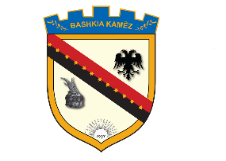 REPUBLIKA E SHQIPËRISËBASHKIA KAMËZ                                                  Funksionet e Bashkise KamëzFunksionet e bashkive në fushën e mbrojtjes së mjedisitBashkitë janë përgjegjëse për kryerjen e këtyre funksioneve:1. Sigurimin, në nivel vendor, të masave për mbrojtjen e cilësisë së ajrit, tokës dhe ujit nga ndotja.2. Sigurimin, në nivel vendor, të masave për mbrojtjen nga ndotja akustike.3. Zhvillimin e aktiviteteve edukuese dhe promovuese, në nivel vendor, të cilat lidhen me mbrojtjen e mjedisit